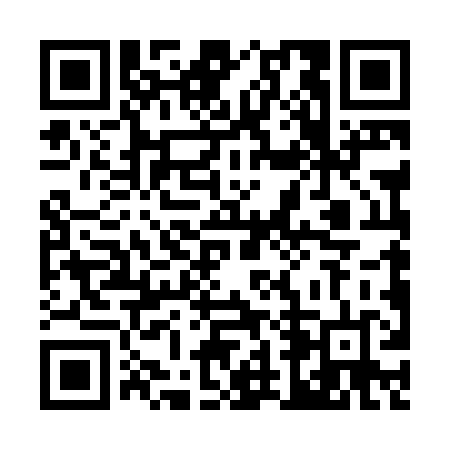 Ramadan times for Courtois, Missouri, USAMon 11 Mar 2024 - Wed 10 Apr 2024High Latitude Method: Angle Based RulePrayer Calculation Method: Islamic Society of North AmericaAsar Calculation Method: ShafiPrayer times provided by https://www.salahtimes.comDateDayFajrSuhurSunriseDhuhrAsrIftarMaghribIsha11Mon6:096:097:211:144:347:087:088:2012Tue6:076:077:191:144:357:097:098:2113Wed6:066:067:181:144:357:107:108:2214Thu6:046:047:161:134:367:117:118:2315Fri6:036:037:151:134:367:127:128:2416Sat6:016:017:131:134:377:137:138:2517Sun5:595:597:111:124:377:147:148:2618Mon5:585:587:101:124:387:157:158:2719Tue5:565:567:081:124:387:167:168:2820Wed5:555:557:071:124:387:177:178:2921Thu5:535:537:051:114:397:187:188:3022Fri5:525:527:041:114:397:197:198:3123Sat5:505:507:021:114:407:207:208:3224Sun5:485:487:011:104:407:207:208:3325Mon5:475:476:591:104:407:217:218:3426Tue5:455:456:581:104:417:227:228:3527Wed5:435:436:561:094:417:237:238:3628Thu5:425:426:551:094:417:247:248:3729Fri5:405:406:531:094:427:257:258:3830Sat5:395:396:521:094:427:267:268:3931Sun5:375:376:501:084:427:277:278:401Mon5:355:356:491:084:437:287:288:412Tue5:345:346:471:084:437:297:298:423Wed5:325:326:461:074:437:307:308:444Thu5:305:306:441:074:437:307:308:455Fri5:295:296:431:074:447:317:318:466Sat5:275:276:411:064:447:327:328:477Sun5:255:256:401:064:447:337:338:488Mon5:245:246:381:064:447:347:348:499Tue5:225:226:371:064:457:357:358:5010Wed5:205:206:351:054:457:367:368:51